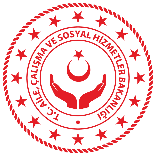 Afet risklerini belirlemek ve belirlenen afet risklerini azaltarak can ve mal kaybını asgari düzeye indirmek amacıyla AFAD koordinatörlüğünde hazırlanan İl Afet Risk Azaltma Planı (İRAP) kapsamında İl Müdürlüğümüzün sorumluluğunda bulunan görevler aşağıdaki gibidir:Sorumlu Olunan Eylem:H6-2 Sel/Taşkın sahası içerisinde kalan binaların özellikle giriş katlarında yaşayan incinebilir bireylerin tespitine yönelik envanter çalışması yapılması. Destekleyici Olunan Eylem:H1-1 Deprem konulu bilgilendirici videolar ve eğitim programlarının yerel medya, televizyon, radyo ve benzeri ortamlarda yayınlanması.